2021 Summer Camp ApplicationSt. John Neumann Preschool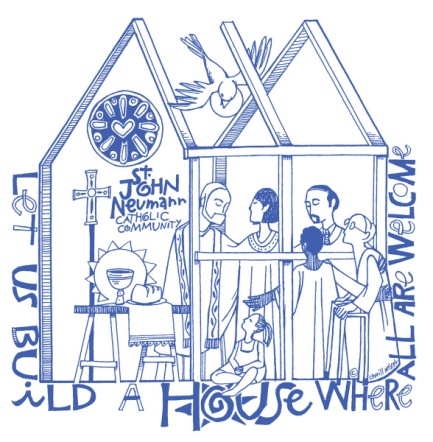 11900 Lawyers Rd., Reston, VA  20191(703) 860-6158Date of Application ____/_____/_____Student’s Name ___________________________   _____________________   ______________ Sex _______			              Last				First		          MiddleName student is to be called at camp _______________ Date of Birth ____/___/____ Age on 11/30/2020_____Street Address ______________________________________________________________________________City ___________________ State __________ Zip Code ______________Allergies/ health problems/ or medications being taken? _____________________________________________  Does your child require an EPI-PEN? Yes _____ No _____Does your child have any physical and/or emotional conditions that we should know about that would allowus to better meet his/her needs? ________________________________________________________________Does your child have an IEP or receive special services through Fairfax or Loudoun County?  If yes, pleaseexplain.   ___________________________________________________________________________________Parent/Guardian (Mother) ____________________________ ___________________					First				LastPhone: __________________   ____________________ __________________ Email ____________________                           Home			  Cell			  BusinessStreet Address _______________________________________________________________________________City _____________________ State _________ Zip Code ______________Parent/Guardian (Father) ___________________________ _____________________					First				LastPhone: ________________ _____________________   ____________________ Email ___________________                             Home                                               Cell			BusinessStreet Address _______________________________________________________________________________City _____________________ State _________ Zip Code ______________Emergency Contact (cannot be Parent or Guardian and is authorized to pick up child).  Must list two.Name __________________________ ________________________ Relationship ___________________		First				LastPhone ________________________ _________________________ ___________________                                                  Home				Cell			     BusinessName __________________________ ________________________ Relationship ___________________		First				        LastPhone ________________________ _________________________ ___________________                                                  Home				Cell			     BusinessSummer Camp 2021The cost for each week of summer camp is $125.00. Partial weeks are not available. Camp hours are 9:30 am to 1:00 pm each day. All campers must be 2 years old by November 30,2020 and be fully potty trained. Please check the week(s) you would like your child to attend:______Week 1: June 7 - 11 		Fun & Fitness______ Week 2: June 14 - 18 		Outdoor Adventures______ Week 3: June 21 – 25 	Mad ScientistPlease mail or deliver application form and payment to:St. John Neumann Catholic ChurchAttention:  Preschool Summer Camp11900 Lawyers Rd.Reston, VA  20191All students who were not enrolled in the St. John Neumann Catholic Preschool for the 2019-2020 school year are required to fill out a Permission for Emergency Care form and a media release (available from the Preschool office). All students must bring a lunch each day. A mid-morning snack will be provided.All campers will receive a camp T-shirt. Please circle desired size:	Small		Medium	LargeWe will notify you by email once your application has been received and processed.  Thank you!Parent/Guardian ____________________________________________ Date ___________________________					Signature